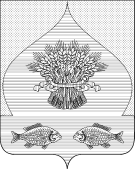 СОВЕТ  ГРИШКОВСКОГО СЕЛЬСКОГО ПОСЕЛЕНИЯКАЛИНИНСКОГО РАЙОНАРЕШЕНИЕсело ГришковскоеО внесении изменений в решение Совета Гришковского сельского поселения Калининского района от 24 февраля 2014 года № 212 «Об установлении земельного налога»В соответствии с Федеральным законом  № 347-ФЗ от 4 ноября 2014 года «О внесении изменений в части первую и вторую Налогового кодекса Российской Федерации, Совет Гришковского сельского поселения Калининского района р е ш и л:1. Внести в решение Совета Гришковского сельского поселения Калининского района от 24 февраля 2014 года № 212 «Об установлении земельного налога» следующие изменения:1) Подпункт 3.1 пункта 3 изложить в следующей редакции:«3.1. Налогоплательщики - организации уплачивают налог по истечении налогового периода, не позднее 10 февраля года, следующего за истекшим налоговым периодом».2) Подпункт 3.2 пункта 3 изложить в следующей редакции:«3.2. Налогоплательщики - организации уплачивают авансовые платежи по налогу не позднее 10 числа месяца, следующего за отчетным периодом текущего налогового периода в размерах, установленных статьей 396 НК РФ».«Отчетными периодами для налогоплательщиков – организаций признаются первый квартал, второй квартал и третий квартал календарного года».3) исключить в  пункте 3 подпункт 3.3, 3.4.2. Опубликовать настоящее решение в специальном выпуске газеты «Калининец». 3. Контроль за выполнением настоящего решения возложить на постоянную комиссию по бюджету, экономике, налогам и распоряжению муниципальной собственностью, вопросам землепользования и благоустройству (Шабалин).4. Настоящее Решение вступает в силу с 1 января 2015 года, но не ранее, чем по истечении одного месяца со дня его официального опубликования.Глава Гришковского сельского поселенияКалининского района                                                                              В.А.Даценкоот26.11.2014№11ЛИСТ СОГЛАСОВАНИЯпроекта решения Совета Гришковского сельского поселенияЛИСТ СОГЛАСОВАНИЯпроекта решения Совета Гришковского сельского поселенияЛИСТ СОГЛАСОВАНИЯпроекта решения Совета Гришковского сельского поселенияЛИСТ СОГЛАСОВАНИЯпроекта решения Совета Гришковского сельского поселенияЛИСТ СОГЛАСОВАНИЯпроекта решения Совета Гришковского сельского поселенияЛИСТ СОГЛАСОВАНИЯпроекта решения Совета Гришковского сельского поселенияЛИСТ СОГЛАСОВАНИЯпроекта решения Совета Гришковского сельского поселенияКалининского район от26 ноября 2014г.26 ноября 2014г.№1111О внесении изменений в решение Совета Гришковского сельского поселения Калининского района от 24 февраля 2014 года № 212«Об установлении земельного налога»О внесении изменений в решение Совета Гришковского сельского поселения Калининского района от 24 февраля 2014 года № 212«Об установлении земельного налога»О внесении изменений в решение Совета Гришковского сельского поселения Калининского района от 24 февраля 2014 года № 212«Об установлении земельного налога»О внесении изменений в решение Совета Гришковского сельского поселения Калининского района от 24 февраля 2014 года № 212«Об установлении земельного налога»О внесении изменений в решение Совета Гришковского сельского поселения Калининского района от 24 февраля 2014 года № 212«Об установлении земельного налога»О внесении изменений в решение Совета Гришковского сельского поселения Калининского района от 24 февраля 2014 года № 212«Об установлении земельного налога»О внесении изменений в решение Совета Гришковского сельского поселения Калининского района от 24 февраля 2014 года № 212«Об установлении земельного налога»Проект  внесен:Главой Гришковского сельского поселения Калининского районаПроект  внесен:Главой Гришковского сельского поселения Калининского районаВ.А. ДаценкоВ.А. ДаценкоПроект подготовлен:Финансовым отделом администрацииГришковского сельского поселенияКалининского района Начальник отделаПроект подготовлен:Финансовым отделом администрацииГришковского сельского поселенияКалининского района Начальник отделаЕ.А. ДейманЕ.А. ДейманПроект согласован:Постоянной комиссией Совета Гришковского сельского  поселения Калининского района по бюджету, экономике, налогам и распоряжению муниципальной собственностью, вопросам землепользования и благоустройствуПроект согласован:Постоянной комиссией Совета Гришковского сельского  поселения Калининского района по бюджету, экономике, налогам и распоряжению муниципальной собственностью, вопросам землепользования и благоустройствуВ.А. ШабалинВ.А. Шабалин